                                                       Їдальня   харчоблокДолинянського НВК «Загальноосвітня школа І-ІІ ступенів-дитячий садок» Обухівської міської ради Київської області    Приміщення  шкільного відділення загальною  площею  69 м2, розташоване  на першому поверсі Долинянського НВК «Загальноосвітня школа І-ІІ ступенів-дитячий садок». Стан прміщення – задовільний. Будівля побудована у  1987 році  в центрі  с. Долина по  вул. Миру, 6а. Перелік фотографій:1.Фасад Долинянського НВК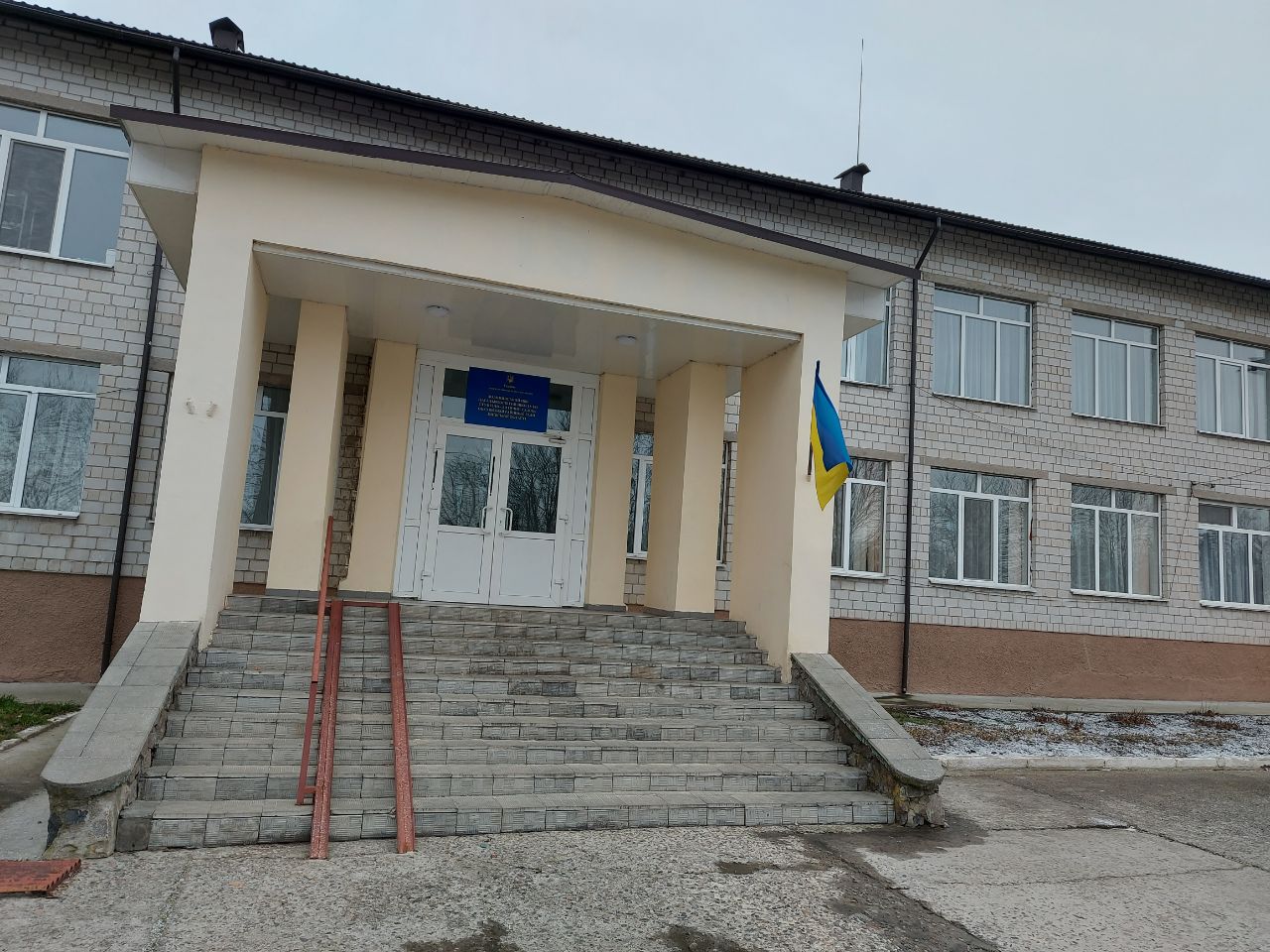 2.Їдальня та харчоблок шкільного відділення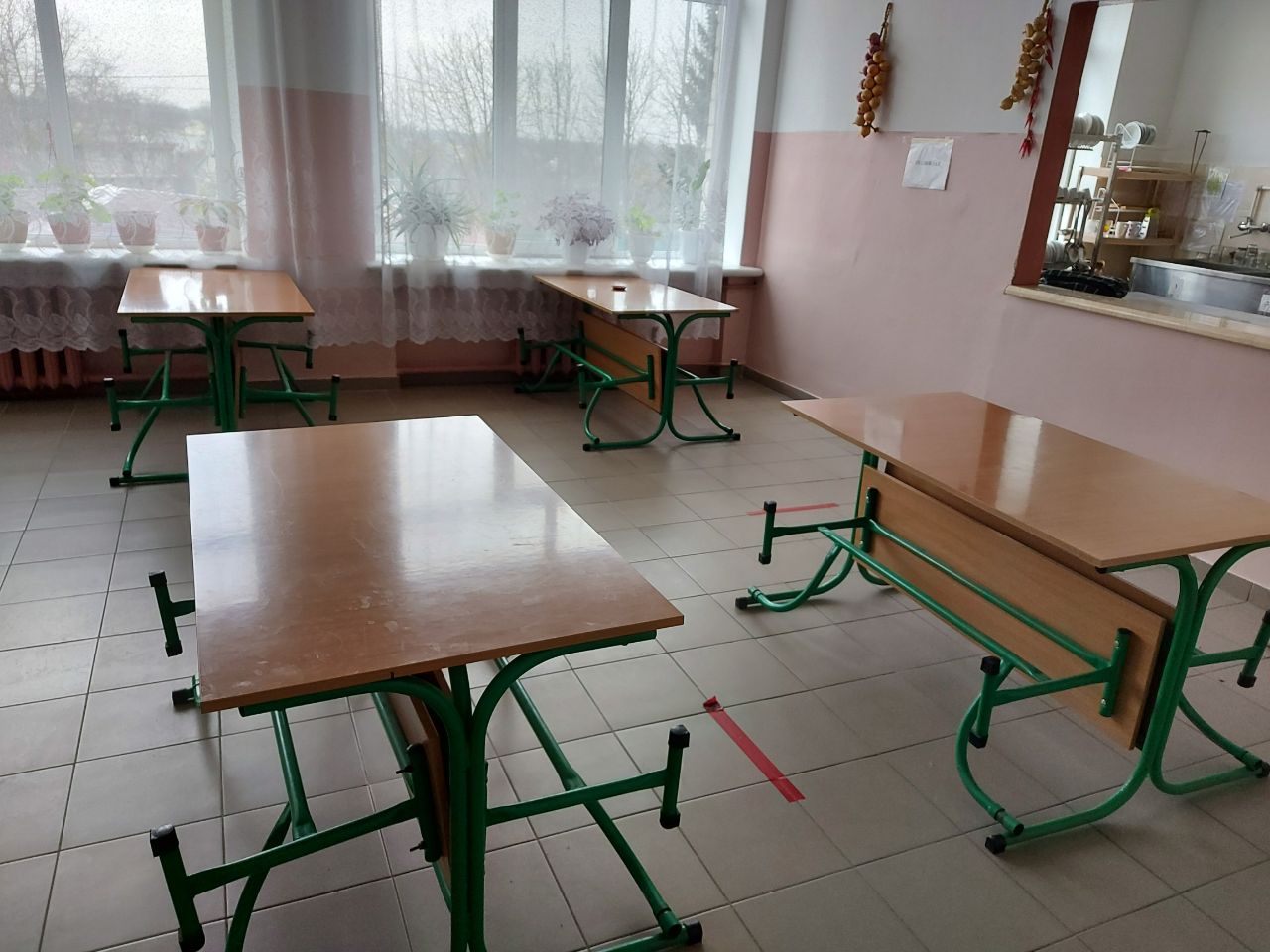 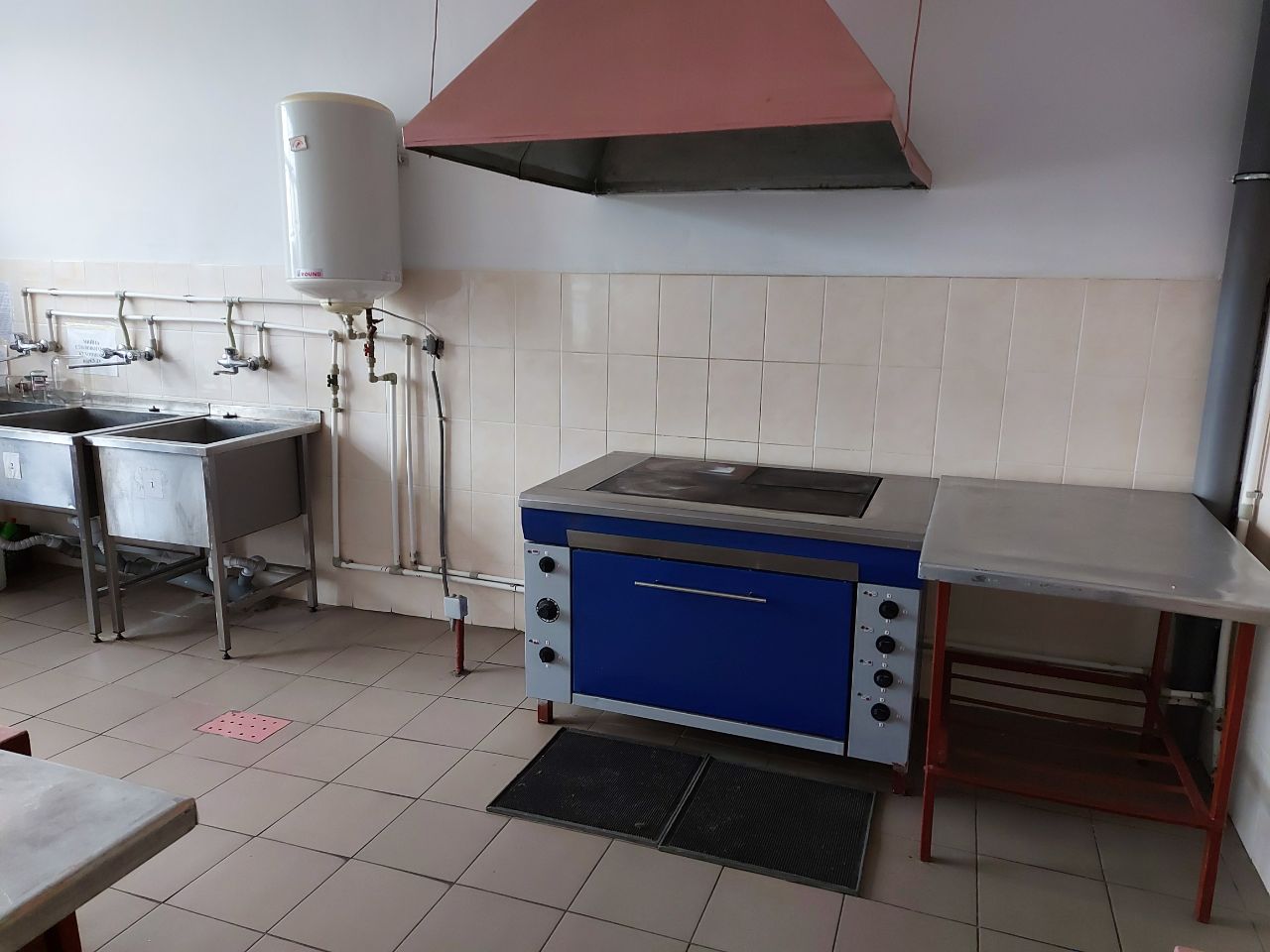 3.План приміщення Долинянського НВК1 поверх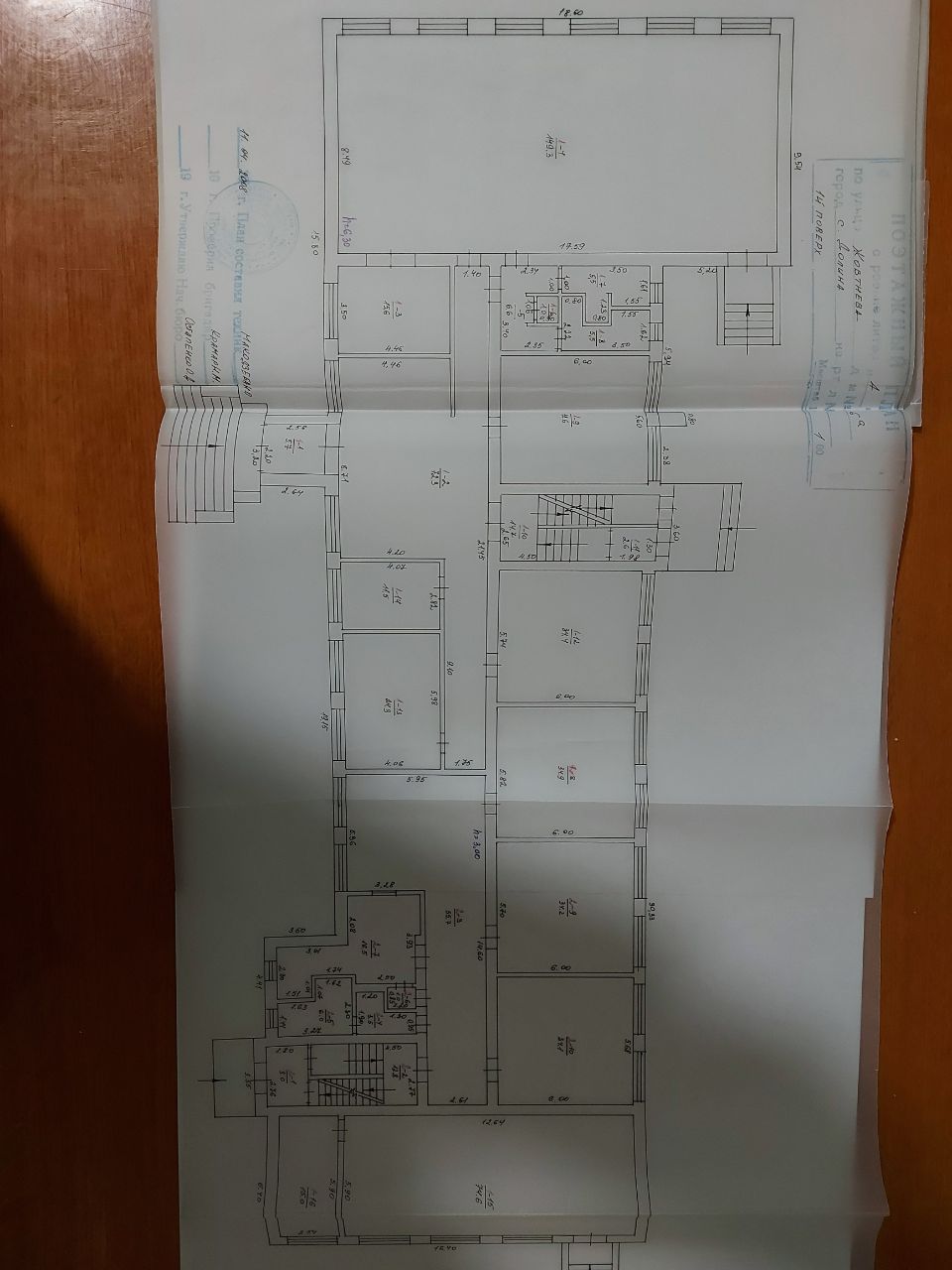 2 поверх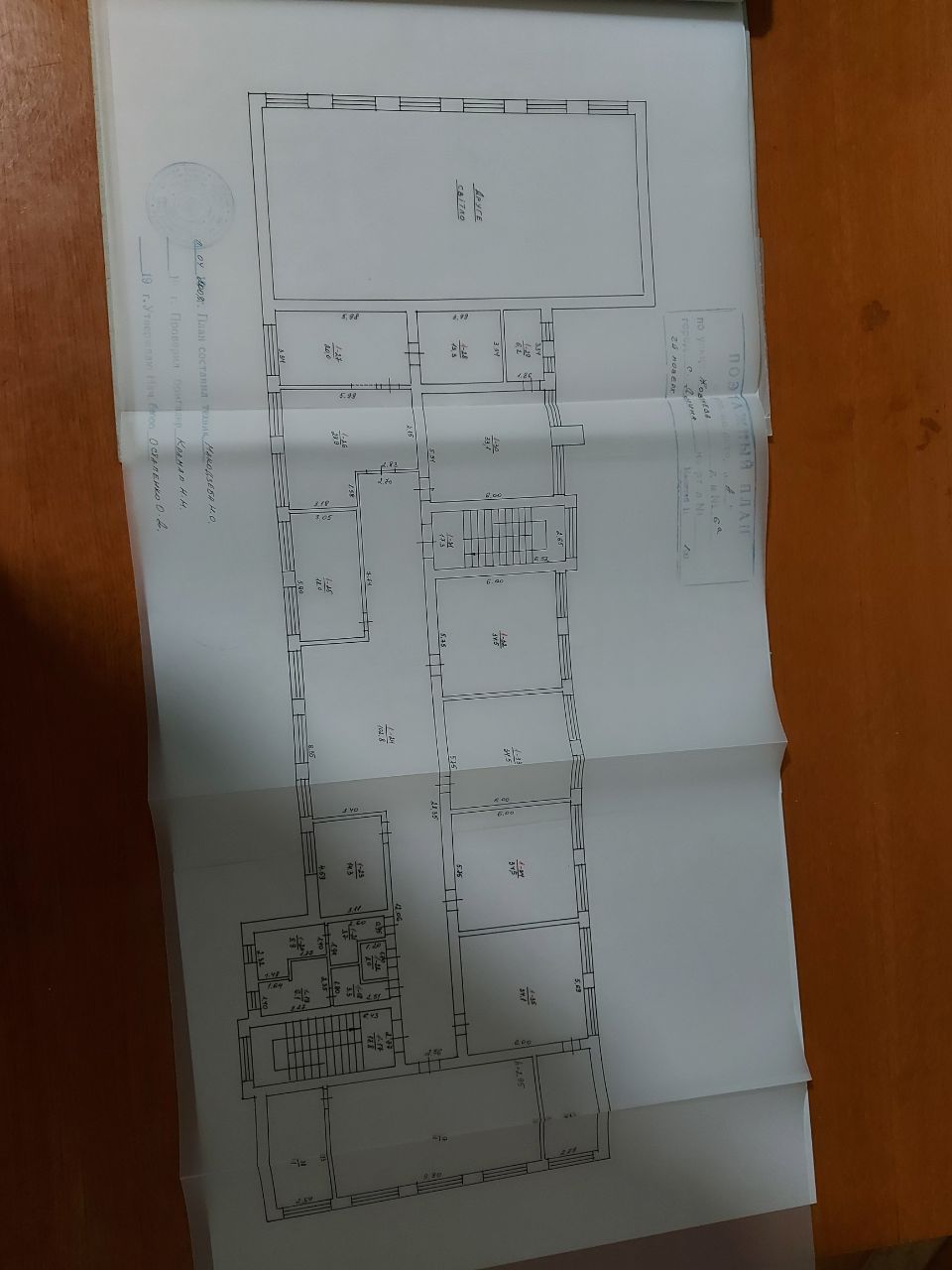 4.Карта розташування Долинянського НВК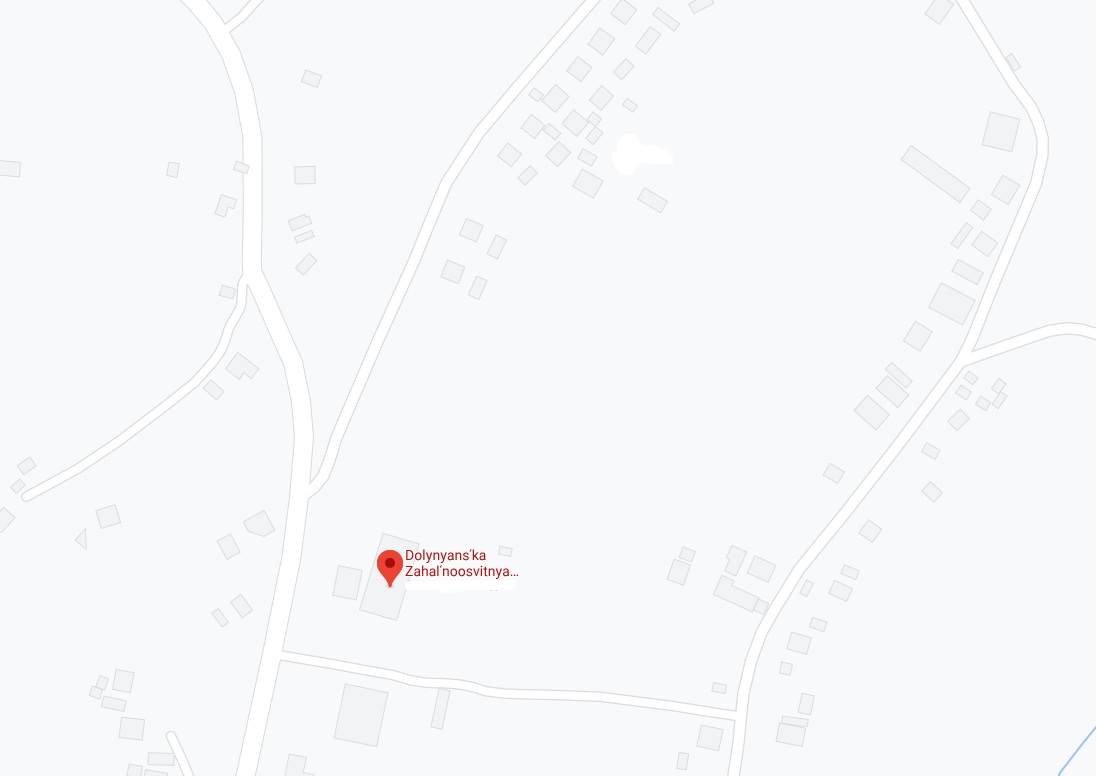 